Załącznik nr 1 do Decyzji Nr 13/2017 Dziekana WPiA IJWM z dnia 11 kwietnia 2017 r.Olsztyn, dnia ..............................………………………………………………Grupa………………………………………………Imię i nazwisko Starosty/przedstawiciela grupy……………………………………………….Tel. kontaktowy Starosty/przedstawiciela grupyDziekan/ProdziekanWPiA UWM w OlsztynieZwracam się z prośbą o wyrażenie zgody na przeniesienie wykładu/ćwiczeń z przedmiotu …………………………………………………………………………………………………………………….…………………………….na studiach stacjonarnych/niestacjonarnych; I stopnia/ll stopnia/lll stopniana kierunku.......  .............................................................................................................................grupa ..............................................................................................................................................zaplanowanych w dniu ............. w godz. .................................. w sali ......................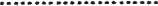 na dzień .................................... w godz. ....................................... w sali ………………….……………….Uzasadnienie:………………………………………………………………………………………………………………………………………………………………………………………………………………………………………………………………………………………………………….…………………………………………………..Podpis składającego wniosek……………………………………………………………Opinia osoby prowadzącej zajęcia………………………………………………………………Opinia w sprawie dostępności proponowanej sali………………………………………………………………Decyzja Dziekana